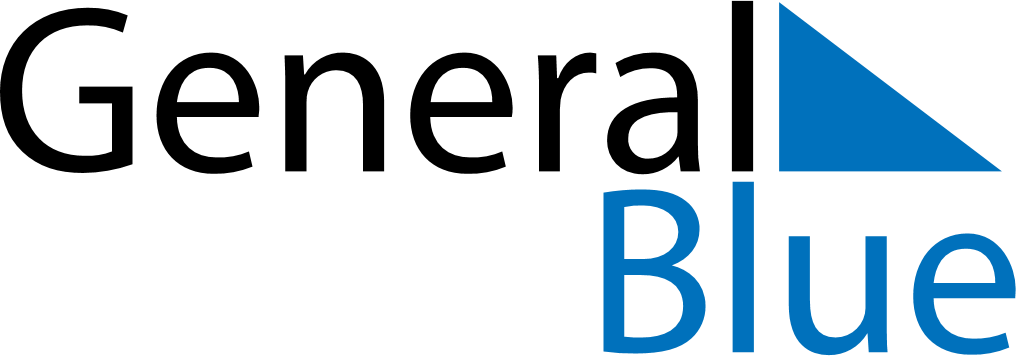 October 2021October 2021October 2021October 2021CuracaoCuracaoCuracaoSundayMondayTuesdayWednesdayThursdayFridayFridaySaturday112345678891011121314151516Curaçao Day1718192021222223242526272829293031